Eccleston Lane Ends Primary School 2023 Data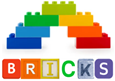 Key Stage 2Progress Measure KS2Eccleston Lane Ends Primary School 2023 DataKey Stage 2 Average Scaled Score per pupil (the expected is 100)Key Stage 1 2023 ResultsEccleston Lane Ends Primary School 2023 DataPhonics Screening – 2023 (national average in brackets)EYFS – GLD 2023202220222023202320232023Achieving the expected standardHigher Standard / Greater DepthAchieving the expected standardNational AverageHigher Standard / Greater DepthNational AverageReading75%31%89%73%49%29%Writing81%25%86%72%20%13%Maths78%22%86%73%34%24%R+W+M63%16%80%60%34%24%Spelling, Punctuation & Grammar87%34%91%72%46%30%Score 2022Score 2023Reading-0.19+1.75Writing+2.58+0.55Maths+0.44+0.66School 2022School 2023National 2023Reading104.3108.4105.1Maths104106.3104.2Grammar, Punctuation & Spelling106.6107.9104.9202220222023202320232023Achieving the expected standardHigher Standard / Greater DepthAchieving the expected standardNational AverageHigher Standard / Greater DepthNational AverageReading82.4%35.3%72%68%31%19%Writing73.5%11.8%72%60%14%8%Maths82.4%26.5%86%70%25%16%R+W+M73.5%11.8%69%56%14%6%% passed in Y1% passed in y286%91.7%% achieved Good Level of Development74%